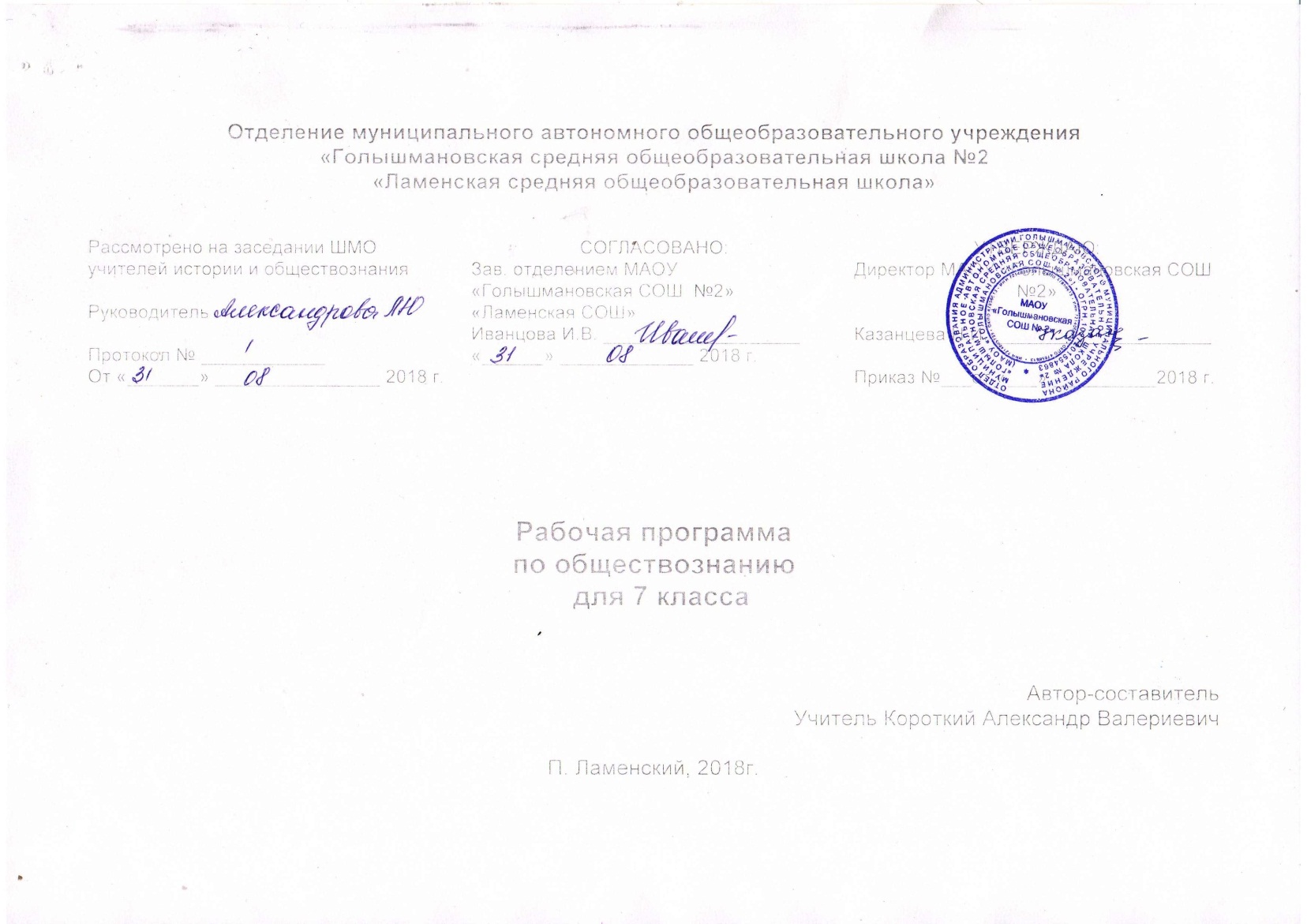                                                                            Планируемые результаты.развитие личности в ответственный период социального взросления человека (10—15 лет), её познавательных интересов, критического мышления в процессе восприятия социальной (в том числе экономической и правовой) информации и определения собственной позиции; нравственной и правовой культуры, экономического образа мышления, способности к самоопределению и самореализации;воспитание общероссийской идентичности, гражданской ответственности, уважения, к социальным нормам; приверженности гуманистическим и демократическим ценностям, закреплённым в Конституции Российской Федерации;освоение на уровне функциональной грамотности системы знаний, необходимых для социальной адаптации: об обществе; основных социальных ролях; о позитивно оцениваемых обществом качествах личности, позволяющих успешно взаимодействовать в социальной среде; сферах человеческой деятельности; способах регулирования общественных отношений; механизмах реализации и защиты прав человека и гражданина;формирование опыта применения полученных знаний для решения типичных задач в области социальных отношений; экономической и гражданско-общественной деятельности; межличностных отношений; отношений между людьми различных национальностей и вероисповеданий; самостоятельной познавательной деятельности; правоотношений; семейно-бытовых отношений.Кроме того, учебный предмет «Обществознание» в основной школе призван помогать предпрофильному самоопределению школьников.Рабочая программа направлена на решение следующих задач:-содействие самоопределению личности, созданию условий для её реализации;-формирование человека-гражданина, интегрированного в современную действительность и нацеленного на её совершенствование, ориентированного на развитие гражданского общества и утверждение правового государства;-воспитание гражданственности и любви к Родине;-создание у обучающихся целостных представлений о жизни общества и человека в нём, адекватных современному уровню научных знаний;-выработка основ нравственной, правовой, политической, экологической культуры;-содействие взаимопониманию и сотрудничеству между людьми, народами, различными расовыми, национальными, этническими и социальными группами;-помощь в реализации права учащихся на свободный выбор взглядов и убеждений;-ориентация учащихся на гуманистические и демократические ценности.               Требования к результатам обучения и освоения содержания курса «Обществознание»Личностными результатами выпускников основной школы, формируемыми при изучении содержания курса по обществознанию, являются:
• мотивированность и направленность на активное и созидательное участие в будущем в общественной и государственной жизни;
• заинтересованность не только в личном успехе, но и в развитии различных сторон жизни общества, в благополучии и процветании своей страны;
• ценностные ориентиры, основанные на идеях патриотизма, любви и уважения к Отечеству; на отношении к человеку, его правам и свободам как высшей ценности; на стремлении к укреплению исторически сложившегося государственного единства; на признании равноправия народов, единства разнообразных культур; на убежденности в важности для общества семьи и семейных традиций; на осознании необходимости поддержания гражданского мира и согласия и своей ответственности за судьбу страны перед нынешними и грядущими поколениями;Метапредметные результаты изучения обществознания выпускниками основной школы проявляются в:
• умении сознательно организовывать свою познавательную деятельность (от постановки цели до получения и оценки результата);
• умении объяснять явления и процессы социальной действительности с научных, социально-философских позиций; рассматривать их комплексно в контексте сложившихся реалий и возможных перспектив;
• способности анализировать реальные социальные ситуации, выбирать адекватные способы деятельности и модели поведения в рамках реализуемых основных социальных ролей (производитель, потребитель и др.);
• овладении различными видами публичных выступлений (высказывания, монолог, дискуссия) и следовании этическим нормам и правилам ведения диалога;
• умении выполнять познавательные и практические задания, в том числе с использованием проектной деятельности на уроках и в доступной социальной практике, на:
1) использование элементов причинно-следственного анализа;
2) исследование несложных реальных связей и зависимостей;
3) определение сущностных характеристик изучаемого объекта; выбор верных критериев для сравнения, сопоставления, оценки объектов;
4) поиск и извлечение нужной информации по заданной теме в адаптированных источниках различного типа;
5) перевод информации из одной знаковой системы в другую (из текста в таблицу, из аудиовизуального ряда в текст и др.), выбор знаковых систем адекватно познавательной и коммуникативной ситуации;
6) объяснение изученных положений на конкретных примерах;
7) оценку своих учебных достижений, поведения, черт своей личности с учетом мнения других людей, в том числе для корректировки собственного поведения в окружающей среде; выполнение в повседневной жизни этических и правовых норм, экологических требований;
8) определение собственного отношения к явлениям современной жизни, формулирование своей точки зрения.
Предметными результатами освоения выпускниками основной школы содержания программы по обществознанию являются в сфере:
познавательной
• относительно целостное представление об обществе и о человеке, о сферах и областях общественной  жизни, механизмах и регуляторах деятельности людей;
• знание ряда ключевых понятий базовых для школьного обществознания наук: социологии, экономической теории, политологии, культурологии, правоведения, этики, социальной психологии и философии; умение объяснять с их позиций явления социальной действительности;
• знания, умения и ценностные установки, необходимые для сознательного выполнения старшими подростками основных социальных ролей в пределах своей дееспособности;
• умения находить нужную социальную информацию в различных источниках; адекватно ее воспринимать, применяя основные обществоведческие термины и понятия; преобразовывать в соответствии с решаемой задачей (анализировать, обобщать, систематизировать, конкретизировать имеющиеся данные, соотносить их с собственными знаниями); давать оценку взглядам, подходам, событиям, процессам с позиций одобряемых в современном российском обществе социальных ценностей;
ценностно-мотивационной
• понимание побудительной роли мотивов в деятельности человека, места ценностей в мотивационной структуре личности, их значения в жизни человека и развитии общества;
• знание основных нравственных и правовых понятий, норм и правил, понимание их роли как решающих регуляторов общественной жизни, умение применять эти нормы и правила к анализу и оценке реальных социальных ситуаций, установка на необходимость руководствоваться этими нормами и правилами в собственной повседневной жизни;
• приверженность гуманистическим и демократическим ценностям, патриотизму и гражданственности;
трудовой
• знание особенностей труда как одного из основных видов деятельности человека; основных требований трудовой этики в современном обществе; правовых норм, регулирующих трудовую деятельность несовершеннолетних;
• понимание значения трудовой деятельности для личности и для общества;
эстетической
• понимание специфики познания мира средствами искусства в соотнесении с другими способами познания;
• понимание роли искусства в становлении личности и в жизни общества;
коммуникативной
• знание определяющих признаков коммуникативной деятельности в сравнении с другими видами деятельности;
• знание новых возможностей для коммуникации в современном обществе, умение использовать современные средства связи и коммуникации для поиска и обработки необходимой социальной информации;
• понимание языка массовой социально-политической коммуникации, позволяющее осознанно воспринимать соответствующую информацию; умение различать факты, аргументы, оценочные суждения;
• понимание значения коммуникации в межличностном общении;
• умение взаимодействовать в ходе выполнения групповой работы, вести диалог, участвовать в дискуссии, аргументировать собственную точку зрения;
                                                                         Содержание учебного предмета.Тема 1. Регулирование поведения людей в обществе. (14 ч).    Социальные нормы. Многообразие правил поведения. Привычки, обычаи, ритуалы, обряды. Правила этикета и хорошие манеры.   Права и свободы человека и гражданина в России, их гарантии. Конституционные обязанности гражданина. Права ребёнка и их защита. Особенности правового статуса несовершеннолетних. Механизмы реализации и защиты прав и свобод человека и гражданина.   Понятие правоотношений. Признаки и виды правонарушений. Понятие и виды юридической ответственности. Необходимость соблюдения законов. Закон и правопорядок в обществе. Закон и справедливость.   Защита отечества. Долг и обязанность. Регулярная армия. Военная служба. Важность подготовки к исполнению воинского долга. Международно-правовая защита жертв войны.   Дисциплина – необходимое условие существования общества и человека. Общеобязательная и специальная дисциплина. Дисциплина, воля и самовоспитание.   Ответственность за нарушение законов. Знать закон смолоду. Законопослушный человек. Противозаконное поведение. Преступления и проступки. Ответственность несовершеннолетних.   Защита правопорядка. Правоохранительные органы на страже закона. Судебные органы. Полиция. Адвокатура. Нотариат. Взаимоотношения органов государственной власти и граждан.Тема 2. Человек в экономических отношениях (14 часов). Экономика и её основные участки. Экономика и её роль в жизни  общества. Основные сферы экономики; производство, потребление, обмен.Золотые руки работника. Производство и труд. Производительность труда. Заработная плата. Факторы, влияющие на производительность труда.Производство, затраты, выручка, прибыль. Производство и труд. Издержки, выручка, прибыль.Виды и формы бизнеса. Предпринимательство. Малое  предпринимательство  и фермерское хозяйство. Основное  организационно-правовые  формы предпринимательства.Обмен, торговля, реклама. Товары и услуги. Обмен, торговля. Формы торговли. Реклама.Деньги и их функция. Понятие деньги. Функции и  формы денег. Реальные и номинальные доходы. Инфляция. Обменные курсы валют.Экономика семьи. Семейный бюджет. Сущность, формы страхования. Формы сбережения граждан. Страховые услуги, предоставляемые гражданам, их роль в домашнем хозяйстве.Основные понятия: экономика, техника, технология, НТР, НТП. Экономическая система, рыночная экономика, рынок, факторы  производства, конкуренция, спрос, предложение. экономические задачи государства,  государственный бюджет, налоговая система, функции денег, бизнес, реклама.Тема 3. Человек и природа (4 часа). Воздействие человека на природу. Экология. Производящее хозяйство. Творчество. Исчерпываемые богатства. Неисчерпываемые богатства. Загрязнение атмосферы. Естественное загрязнение. Загрязнение атмосферы человеком. Загрязнение воды и почвы. Биосфера.Охранять природу – значит охранять жизнь. Ответственное отношение к природе. Браконьер. Последствия безответственности Экологическая мораль. Господство над природой. Сотрудничество с природойЗакон на страже природы. Охрана природы. Правила охраны природы, установленные государством. Биосферные заповедники. Государственный контроль. Государственные инспекторы. Участие граждан в защите природы.Основные понятия: природа, экология, экологическая катастрофа, охрана природы.Итоговый модуль (2 часа). Личностный опыт – социальный опыт. Значение курса в жизни каждого.                                                                  Тематическое планирование                                                          Календарно тематическое планирование.Название темыКоличество часовПланируемые образовательные результатыРегулирование поведения людей в обществе.            14Умеет аргументированно высказывать свою позицию Сохраняют мотивацию к учебной деятельности, проявляют интерес к новому учебному материалу, выражают положительное отношение к процессу познания, адекватно понимают причины успешности/неуспешности учебной деятельности Применяют правила делового сотрудничества, сравнивают разные точки зрения, оценивают собственную учебную деятельность, выражают положительное отношение к процессу познания Определяют целостный социально ориентированный взгляд на мир в единстве и разнообразии народов, культур и религий.Человек в экономических отношениях            14способность к решению моральных дилемм на основе учета позиций партнеров в общении, ориентируются на их мотивы и чувства, устойчивое следование в поведении моральным нормам и этическим требованиям.Человек и природа             4Итоговое повторение              2                                         Календарно-тематическое планированиеКалендарно-тематическое планированиеКалендарно-тематическое планированиеКалендарно-тематическое планированиеКалендарно-тематическое планированиеКалендарно-тематическое планированиеКалендарно-тематическое планированиеКалендарно-тематическое планирование№ урокаДата по плануДата по фактуРаздел, темаТипурокаЭлементы содержанияТребования к уровню подготовкиВиды контроляОсновные виды учебной деятельности ( универсальные учебные действия)Основные виды учебной деятельности ( универсальные учебные действия)Регулирование поведения людей в обществе (15 часов)Регулирование поведения людей в обществе (15 часов)Регулирование поведения людей в обществе (15 часов)Регулирование поведения людей в обществе (15 часов)Регулирование поведения людей в обществе (15 часов)Регулирование поведения людей в обществе (15 часов)Регулирование поведения людей в обществе (15 часов)Регулирование поведения людей в обществе (15 часов)1-2Что значит жить по правиламИзуч нов материалаСоциальные нормы. Многообразие правил поведения. Привычки, обычаи, ритуалы, обряды. Правила этикета и хорошие манеры.Знать типы социальных норм: обычаи, обряд, привычка, ритуал, правила этикета, роль правил в жизни человека. Уметь работать в группе; уметь привести примеры, работать с текстом учебникаИнд и групповая работа. Составление    памятки  поведения в разл ситуацияхПредметные: научатся называть различные виды правил, приводить примеры индивидуальных и групповых привычек, объяснять, зачем в обществе приняты различные правила этикетаМетапредметные: Познавательные: выявляют особенности и признаки объектов, приводят примеры в качестве доказательства выдвигаемых положений.Коммуникативные: взаимодействуют в ходе групповой работы, ведут диалог, участвуют в дискуссии, принимают другое мнение и позицию, допускают существование различных точек зрения.Регулятивные: прогнозируют результаты уровня усвоения изучаемого материала, принимают и сохраняют учебную задачу.Личностные: сохраняют мотивацию к учебной деятельности, проявляют интерес к новому учебному материалу, выражают положительное отношение к процессу познания, адекватно понимают причины успешности/неуспешности учебной деятельности.Предметные: научатся называть различные виды правил, приводить примеры индивидуальных и групповых привычек, объяснять, зачем в обществе приняты различные правила этикетаМетапредметные: Познавательные: выявляют особенности и признаки объектов, приводят примеры в качестве доказательства выдвигаемых положений.Коммуникативные: взаимодействуют в ходе групповой работы, ведут диалог, участвуют в дискуссии, принимают другое мнение и позицию, допускают существование различных точек зрения.Регулятивные: прогнозируют результаты уровня усвоения изучаемого материала, принимают и сохраняют учебную задачу.Личностные: сохраняют мотивацию к учебной деятельности, проявляют интерес к новому учебному материалу, выражают положительное отношение к процессу познания, адекватно понимают причины успешности/неуспешности учебной деятельности.3 Права и обязанности граждан КомбинированныйПрава и свободы человека и гражданина в России, их гарантии. Конституционные обязанности гражданина.Знать что такое право, Конституция, Права человека, классификацию прав человека. Уметь работать с текстом учебника, источником, уметь составить таблицу по тексту , приводить примерыСоставить таблицу «Гражданские и политические права».   ТестПредметные: научатся определять, как права человека связаны с его потребностями, какие группы прав существуют, что означает выражение «права человека закреплены в законе»Метапредметные:Познавательные: устанавливают причинно-следственные связи и зависимости между объектами.Коммуникативные: планируют цели и способы взаимодействия, обмениваются мнениями, слушают друг друга, понимают позицию партнера, в т.ч и отличную от своей, согласовывают действия с партнером.Регулятивные: принимают и сохраняют учебную задачу, учитывают выделенные учителем ориентиры действия.Личностные: проявляют заинтересованность не только в личном успехе, но и в решении проблемных заданий всей группой, выражают положительное отношение к процессу познания.Предметные: научатся определять, как права человека связаны с его потребностями, какие группы прав существуют, что означает выражение «права человека закреплены в законе»Метапредметные:Познавательные: устанавливают причинно-следственные связи и зависимости между объектами.Коммуникативные: планируют цели и способы взаимодействия, обмениваются мнениями, слушают друг друга, понимают позицию партнера, в т.ч и отличную от своей, согласовывают действия с партнером.Регулятивные: принимают и сохраняют учебную задачу, учитывают выделенные учителем ориентиры действия.Личностные: проявляют заинтересованность не только в личном успехе, но и в решении проблемных заданий всей группой, выражают положительное отношение к процессу познания.4Кто и как обеспечивает твои праваКомбинированныйМеханизмы реализации и защиты прав и свобод человека и гражданина. Знать какие органы защищают права детей: уметь работать с тестом учебника, источником, уметь переводить информацию из текстовой формы в таблицу понимать взаимосвязь прав и обязанностейУстный опросПредметные: научатся определять, как права человека связаны с его потребностями, какие группы прав существуют, что означает выражение «права человека закреплены в законе»Метапредметные:Познавательные: устанавливают причинно-следственные связи и зависимости между объектами.Коммуникативные: планируют цели и способы взаимодействия, обмениваются мнениями, слушают друг друга, понимают позицию партнера, в т.ч и отличную от своей, согласовывают действия с партнером.Регулятивные: принимают и сохраняют учебную задачу, учитывают выделенные учителем ориентиры действия.Личностные: проявляют заинтересованность не только в личном успехе, но и в решении проблемных заданий всей группой, выражают положительное отношение к процессу познания.Предметные: научатся определять, как права человека связаны с его потребностями, какие группы прав существуют, что означает выражение «права человека закреплены в законе»Метапредметные:Познавательные: устанавливают причинно-следственные связи и зависимости между объектами.Коммуникативные: планируют цели и способы взаимодействия, обмениваются мнениями, слушают друг друга, понимают позицию партнера, в т.ч и отличную от своей, согласовывают действия с партнером.Регулятивные: принимают и сохраняют учебную задачу, учитывают выделенные учителем ориентиры действия.Личностные: проявляют заинтересованность не только в личном успехе, но и в решении проблемных заданий всей группой, выражают положительное отношение к процессу познания.5-6Почему важно соблюдать законКомбинированныйПонятие правоотношений. Признаки и виды правонарушений. Понятие и виды юридической ответственности. Необходимость соблюдения законов. Закон и правопорядок в обществе. Закон и справедливость.Знать понятия «порядок, Конституция, справодчивость, правовой нигилизм»; уметь работать с текстом учебника Устный опрос, Работа с документами. Предметные: научатся определять, почему человеческому обществу нужен порядок, каковы способы установления порядка в обществе, в чем смысл справедливости, почему свобода не может быть безграничной.Метапредметные:Познавательные: самостоятельно выделяют и формулируют цели, анализируют вопросы, формулируют ответы.Коммуникативные: участвуют в коллективном обсуждении проблем, обмениваются мнениями, понимают позицию партнера.Регулятивные: принимают и сохраняют учебную задачу, самостоятельно выделяют и формулируют цель, составляют план и последовательность действий.Личностные: применяют правила делового сотрудничества, сравнивают разные точки зрения, оценивают собственную учебную деятельность, выражают положительное отношение к процессу познания.Предметные: научатся определять, почему человеческому обществу нужен порядок, каковы способы установления порядка в обществе, в чем смысл справедливости, почему свобода не может быть безграничной.Метапредметные:Познавательные: самостоятельно выделяют и формулируют цели, анализируют вопросы, формулируют ответы.Коммуникативные: участвуют в коллективном обсуждении проблем, обмениваются мнениями, понимают позицию партнера.Регулятивные: принимают и сохраняют учебную задачу, самостоятельно выделяют и формулируют цель, составляют план и последовательность действий.Личностные: применяют правила делового сотрудничества, сравнивают разные точки зрения, оценивают собственную учебную деятельность, выражают положительное отношение к процессу познания.7Защита ОтечестваКомбинированныйЗащита Отечества. Долг и обязанность.Знать структуру Вооруженных Сил, понятие «конституционная обязанность»Работа        в группах     по карточкам. Разбор        и анализ документовПредметные: научатся определять, почему нужна регулярная армия, в чем состоит обязательная подготовка к военной службе, отличия военной службы по призыву от службы по контракту, основные обязанности военнослужащих, как готовить себя к выполнению воинского долга.Метапредметные:Познавательные: анализируют вопросы, формулируют ответы.Коммуникативные: участвуют в коллективном обсуждении проблем, обмениваются мнениями, понимают позицию партнера.Регулятивные: самостоятельно формулируют цели, ставят учебную задачу на основе того, что уже известно и усвоено, и того, что еще не известно.Личностные: оценивают собственную учебную деятельность, свои достижения, анализируют и характеризуют эмоциональное состояние и чувства окружающих, строят свои взаимоотношения с их учетом.Предметные: научатся определять, почему нужна регулярная армия, в чем состоит обязательная подготовка к военной службе, отличия военной службы по призыву от службы по контракту, основные обязанности военнослужащих, как готовить себя к выполнению воинского долга.Метапредметные:Познавательные: анализируют вопросы, формулируют ответы.Коммуникативные: участвуют в коллективном обсуждении проблем, обмениваются мнениями, понимают позицию партнера.Регулятивные: самостоятельно формулируют цели, ставят учебную задачу на основе того, что уже известно и усвоено, и того, что еще не известно.Личностные: оценивают собственную учебную деятельность, свои достижения, анализируют и характеризуют эмоциональное состояние и чувства окружающих, строят свои взаимоотношения с их учетом.8 Военная службаКомбинированныйРегулярная армия. Военная служба. Важность подготовки к исполнению воинского долга. Международно-правовая защита жертв войны.Знать особенности военной службы, общие и должностные обязанности военнослужащих, понятия долг и обязанность. Уметь осуществлять поиск, систематизацию информации по теме, сравнивать, анализировать, делать выводыустный опросПредметные: научатся определять, почему нужна регулярная армия, в чем состоит обязательная подготовка к военной службе, отличия военной службы по призыву от службы по контракту, основные обязанности военнослужащих, как готовить себя к выполнению воинского долга.Метапредметные:Познавательные: анализируют вопросы, формулируют ответы.Коммуникативные: участвуют в коллективном обсуждении проблем, обмениваются мнениями, понимают позицию партнера.Регулятивные: самостоятельно формулируют цели, ставят учебную задачу на основе того, что уже известно и усвоено, и того, что еще не известно.Личностные: оценивают собственную учебную деятельность, свои достижения, анализируют и характеризуют эмоциональное состояние и чувства окружающих, строят свои взаимоотношения с их учетом.Предметные: научатся определять, почему нужна регулярная армия, в чем состоит обязательная подготовка к военной службе, отличия военной службы по призыву от службы по контракту, основные обязанности военнослужащих, как готовить себя к выполнению воинского долга.Метапредметные:Познавательные: анализируют вопросы, формулируют ответы.Коммуникативные: участвуют в коллективном обсуждении проблем, обмениваются мнениями, понимают позицию партнера.Регулятивные: самостоятельно формулируют цели, ставят учебную задачу на основе того, что уже известно и усвоено, и того, что еще не известно.Личностные: оценивают собственную учебную деятельность, свои достижения, анализируют и характеризуют эмоциональное состояние и чувства окружающих, строят свои взаимоотношения с их учетом.9Что такое дисциплинаКомбинированныйДисциплина — необходимое условие существования общества и человека. Общеобязательная и специальная дисциплина.Знать понятие и виды дисциплин,  особенности специальной дисциплины. Уметь осуществлять поиск, систематизацию информации по теме, сравнивать, анализировать, делать выводыРабота        в группах     по заданиям (анализ    материалов)Предметные: научатся определять, что такое дисциплина, ее виды и ответственность за несоблюдение.Метапредметные:Познавательные: принимают и сохраняют учебную задачу, учитывают выделенные учителем ориентиры действия в новом учебном  материале в сотрудничестве с учителем.Коммуникативные: проявляют активность во взаимодействии для решения коммуникативных и познавательных задач (задают вопросы, формулируют свои затруднения, предлагают помощь и сотрудничество).Регулятивные: ставят и формулируют проблему урока, самостоятельно создают алгоритм деятельности при решении проблемы.Личностные: определяют целостный социально ориентированный взгляд на мир в единстве и разнообразии народов, культур и религий.Предметные: научатся определять, что такое дисциплина, ее виды и ответственность за несоблюдение.Метапредметные:Познавательные: принимают и сохраняют учебную задачу, учитывают выделенные учителем ориентиры действия в новом учебном  материале в сотрудничестве с учителем.Коммуникативные: проявляют активность во взаимодействии для решения коммуникативных и познавательных задач (задают вопросы, формулируют свои затруднения, предлагают помощь и сотрудничество).Регулятивные: ставят и формулируют проблему урока, самостоятельно создают алгоритм деятельности при решении проблемы.Личностные: определяют целостный социально ориентированный взгляд на мир в единстве и разнообразии народов, культур и религий.10Внешняя и внутренняя дисциплинаКомбинированныйВнешняя и внутренняя дисциплина. Дисциплина, воля и самовоспитание.Знать понятие внутренняя и внешняя дисциплина;Уметь осуществлять поиск, систематизацию информации по теме, сравнивать, анализировать, делать выводыРабота        в группах     по заданиям Предметные: научатся определять, что такое дисциплина, ее виды и ответственность за несоблюдение.Метапредметные:Познавательные: принимают и сохраняют учебную задачу, учитывают выделенные учителем ориентиры действия в новом учебном  материале в сотрудничестве с учителем.Коммуникативные: проявляют активность во взаимодействии для решения коммуникативных и познавательных задач (задают вопросы, формулируют свои затруднения, предлагают помощь и сотрудничество).Регулятивные: ставят и формулируют проблему урока, самостоятельно создают алгоритм деятельности при решении проблемы.Личностные: определяют целостный социально ориентированный взгляд на мир в единстве и разнообразии народов, культур и религий.Предметные: научатся определять, что такое дисциплина, ее виды и ответственность за несоблюдение.Метапредметные:Познавательные: принимают и сохраняют учебную задачу, учитывают выделенные учителем ориентиры действия в новом учебном  материале в сотрудничестве с учителем.Коммуникативные: проявляют активность во взаимодействии для решения коммуникативных и познавательных задач (задают вопросы, формулируют свои затруднения, предлагают помощь и сотрудничество).Регулятивные: ставят и формулируют проблему урока, самостоятельно создают алгоритм деятельности при решении проблемы.Личностные: определяют целостный социально ориентированный взгляд на мир в единстве и разнообразии народов, культур и религий.11-12Виновен - отвечайКомбинированныйОтветственность за нарушение законов. Знать закон смолоду. Законопослушный человек.Знать понятие противозаконное поведение, его признаки, виды правонарушений, их от-личия, виды наказаний для несовершеннолетних;Уметь осуществлять поиск, систематизацию информации по теме, сравнивать, анализировать, делать выводыСоставить словарик   темы,       схему «Виды правонарушений», «Признаки преступления»Предметные: научатся определять, кого называют законопослушным человеком, признаки противоправного поведения, особенности наказания несовершеннолетнихМетапредметные:Познавательные: овладевают целостными представлениями о качествах личности человека, привлекают информацию, полученную ранее, для решения учебной задачи. Коммуникативные: планируют цели и способы взаимодействия, обмениваются мнениями, участвуют в коллективном решении проблем, распределяют обязанности, проявляют способность к взаимодействию.Регулятивные: учитывают ориентиры, данные учителем при изучении материала. Личностные: сохраняют мотивацию к учебной деятельности.Предметные: научатся определять, кого называют законопослушным человеком, признаки противоправного поведения, особенности наказания несовершеннолетнихМетапредметные:Познавательные: овладевают целостными представлениями о качествах личности человека, привлекают информацию, полученную ранее, для решения учебной задачи. Коммуникативные: планируют цели и способы взаимодействия, обмениваются мнениями, участвуют в коллективном решении проблем, распределяют обязанности, проявляют способность к взаимодействию.Регулятивные: учитывают ориентиры, данные учителем при изучении материала. Личностные: сохраняют мотивацию к учебной деятельности.13Кто стоит на страже законаКомбинированныйЗащита правопорядка. Правоохранительные органы на страже закона. Судебные органы Полиция. Адвокатура. Нотариат. Знать какие органы называют правоохранительными, их назначение.Уметь осуществлять поиск, систематизацию информации по теме, сравнивать, делать выводы, уметь работать с таблицейСоставить  схему «Структура правоохранительных органов РФ»Предметные: научатся определять, какие задачи  стоят перед сотрудниками правоохранительных органов, какие органы называют правоохранительными, функции правоохранительных органовМетапредметные:Познавательные: выявляют особенности и признаки объектов, приводят примеры в качестве доказательства выдвигаемых положений.Коммуникативные: взаимодействуют в ходе групповой работы, ведут диалог, участвуют в дискуссии, допускают существование различных точек зрения.Регулятивные: формулируют цель, планируют действия по ее достижению, принимают и сохраняют учебную задачу.Личностные: сохраняют мотивацию к учебной деятельности, проявляют интерес к новому учебному материалу, выражают положительное отношение к процессу познания.Предметные: научатся определять, какие задачи  стоят перед сотрудниками правоохранительных органов, какие органы называют правоохранительными, функции правоохранительных органовМетапредметные:Познавательные: выявляют особенности и признаки объектов, приводят примеры в качестве доказательства выдвигаемых положений.Коммуникативные: взаимодействуют в ходе групповой работы, ведут диалог, участвуют в дискуссии, допускают существование различных точек зрения.Регулятивные: формулируют цель, планируют действия по ее достижению, принимают и сохраняют учебную задачу.Личностные: сохраняют мотивацию к учебной деятельности, проявляют интерес к новому учебному материалу, выражают положительное отношение к процессу познания.14ПолицияКомбинированныйПолиция. Функции полиции.  Знать полномочия полиции, их назначение, подразделения полиции.Уметь осуществлять поиск, систематизацию информации по теме, сравнивать, делать выводы , уметь работать с таблицейРабота с нормативно-правовыми документами,Предметные: научатся определять, какие задачи  стоят перед сотрудниками правоохранительных органов, какие органы называют правоохранительными, функции правоохранительных органовМетапредметные:Познавательные: выявляют особенности и признаки объектов, приводят примеры в качестве доказательства выдвигаемых положений.Коммуникативные: взаимодействуют в ходе групповой работы, ведут диалог, участвуют в дискуссии, допускают существование различных точек зрения.Регулятивные: формулируют цель, планируют действия по ее достижению, принимают и сохраняют учебную задачу.Личностные: сохраняют мотивацию к учебной деятельности, проявляют интерес к новому учебному материалу, выражают положительное отношение к процессу познания.Предметные: научатся определять, какие задачи  стоят перед сотрудниками правоохранительных органов, какие органы называют правоохранительными, функции правоохранительных органовМетапредметные:Познавательные: выявляют особенности и признаки объектов, приводят примеры в качестве доказательства выдвигаемых положений.Коммуникативные: взаимодействуют в ходе групповой работы, ведут диалог, участвуют в дискуссии, допускают существование различных точек зрения.Регулятивные: формулируют цель, планируют действия по ее достижению, принимают и сохраняют учебную задачу.Личностные: сохраняют мотивацию к учебной деятельности, проявляют интерес к новому учебному материалу, выражают положительное отношение к процессу познания.15Контрольная работа по теме: Человек и законПовт-обобщающийЗнать основные положения темы, уметь применить знания при работе с текстами работа в тестовой формеПредметные: научатся работать с тестовыми контрольно-измерительными материаламиМетапредметные:Познавательные: овладевают целостными представлениями о качествах личности человека, привлекают информацию, полученную ранее, для решения проблемной задачи.Коммуникативные: планируют цели и способы взаимодействия, обмениваются мнениями, участвуют в коллективном обсуждении проблем, распределяют обязанности, проявляют способность к взаимодействию.Регулятивные: учитывают ориентиры, данные учителем, при освоении нового учебного материала.Личностные: сравнивают разные т.з., оценивают собственную учебную деятельность, сохраняют мотивацию к учебной деятельности.Предметные: научатся работать с тестовыми контрольно-измерительными материаламиМетапредметные:Познавательные: овладевают целостными представлениями о качествах личности человека, привлекают информацию, полученную ранее, для решения проблемной задачи.Коммуникативные: планируют цели и способы взаимодействия, обмениваются мнениями, участвуют в коллективном обсуждении проблем, распределяют обязанности, проявляют способность к взаимодействию.Регулятивные: учитывают ориентиры, данные учителем, при освоении нового учебного материала.Личностные: сравнивают разные т.з., оценивают собственную учебную деятельность, сохраняют мотивацию к учебной деятельности.Человек в экономических отношениях (15 часов)Человек в экономических отношениях (15 часов)Человек в экономических отношениях (15 часов)Человек в экономических отношениях (15 часов)Человек в экономических отношениях (15 часов)Человек в экономических отношениях (15 часов)Человек в экономических отношениях (15 часов)Человек в экономических отношениях (15 часов)16Что такое экономикаИзуч нов материалаЭкономика и ее роль в жизни общества Натурально и товарное хозяйство. Знать понятия экономика, производительность труда, натуральное и товарное хозяйство, основные сферы экономики.Уметь осуществлять поиск, систематизацию информации по теме, сравнивать, делать выводы , уметь работать с таблицейТест,схему «Сферы экономики»Предметные: научатся определять, как экономика служит людям, какая форма хозяйствования наиболее успешно решает цели экономики, как взаимодействуют основные участники экономики.Метапредметные:Познавательные: устанавливают причинно-следственные связи и зависимости между объектами.Коммуникативные: обмениваются мнениями, слушают друг друга, понимают позицию партнера.Регулятивные: формулируют цель, планируют деятельность по ее достижению, принимают и сохраняют учебную задачу.Личностные: проявляют заинтересованность не только в личном успехе, но и в решении проблемных заданий всей группой, выражают положительное отношение к процессу познания, адекватно понимают причины успешности/неуспешности учебной деятельности.Устный опрос, составить схему   «Факторы, влияющие на производительность труда»Предметные: научатся определять, как экономика служит людям, какая форма хозяйствования наиболее успешно решает цели экономики, как взаимодействуют основные участники экономики.Метапредметные:Познавательные: устанавливают причинно-следственные связи и зависимости между объектами.Коммуникативные: обмениваются мнениями, слушают друг друга, понимают позицию партнера.Регулятивные: формулируют цель, планируют деятельность по ее достижению, принимают и сохраняют учебную задачу.Личностные: проявляют заинтересованность не только в личном успехе, но и в решении проблемных заданий всей группой, выражают положительное отношение к процессу познания, адекватно понимают причины успешности/неуспешности учебной деятельности.Устный опрос, составить схему   «Факторы, влияющие на производительность труда»17Основные участники экономикиКомбинированныйОсновные участники экономики – потребители и производители.Знать понятия экономика, натуральное и товарное хозяйство, потребительские мотивы Уметь осуществлять поиск, систематизацию информации по теме, сравнивать, делать выводы , уметь работать с таблицейУстный опрос, составить схему   «Факторы, влияющие на производительность труда»Предметные: научатся определять, как экономика служит людям, какая форма хозяйствования наиболее успешно решает цели экономики, как взаимодействуют основные участники экономики.Метапредметные:Познавательные: устанавливают причинно-следственные связи и зависимости между объектами.Коммуникативные: обмениваются мнениями, слушают друг друга, понимают позицию партнера.Регулятивные: формулируют цель, планируют деятельность по ее достижению, принимают и сохраняют учебную задачу.Личностные: проявляют заинтересованность не только в личном успехе, но и в решении проблемных заданий всей группой, выражают положительное отношение к процессу познания, адекватно понимают причины успешности/неуспешности учебной деятельности.Устный опрос, составить схему   «Факторы, влияющие на производительность труда»Предметные: научатся определять, как экономика служит людям, какая форма хозяйствования наиболее успешно решает цели экономики, как взаимодействуют основные участники экономики.Метапредметные:Познавательные: устанавливают причинно-следственные связи и зависимости между объектами.Коммуникативные: обмениваются мнениями, слушают друг друга, понимают позицию партнера.Регулятивные: формулируют цель, планируют деятельность по ее достижению, принимают и сохраняют учебную задачу.Личностные: проявляют заинтересованность не только в личном успехе, но и в решении проблемных заданий всей группой, выражают положительное отношение к процессу познания, адекватно понимают причины успешности/неуспешности учебной деятельности.Устный опрос, составить схему   «Факторы, влияющие на производительность труда»18Золотые руки работникаКомбинированныйМастерство работника. Высококвалифицированный и малоквалифицированный труд. Слагаемые профессионального успеха. Знать понятия мастер, квалификация, из чего складывается мастерство работника.Уметь осуществлять поиск, систематизацию информации по теме, сравнивать, делать выводы  Фронтальный опросПредметные: научатся определять, из чего складывается мастерство работника, чем определяется размер заработной платы.Метапредметные:Познавательные: самостоятельно выделяют и формулируют цели; анализируют вопросы, формулируют ответы. Коммуникативные: участвуют в коллективном решении проблем; обмениваются мнениями, понимают позицию партнёра.Регулятивные: ставят учебную задачу на основе соотнесения того, что уже известно и усвоено, и того, что ещё не известно.Личностные: оценивают способную учебную деятельность, свои достижения; анализируют и характеризуют эмоциональное состояние и чувства окружающих, строят свои взаимоотношения с их учётом.Предметные: научатся определять, из чего складывается мастерство работника, чем определяется размер заработной платы.Метапредметные:Познавательные: самостоятельно выделяют и формулируют цели; анализируют вопросы, формулируют ответы. Коммуникативные: участвуют в коллективном решении проблем; обмениваются мнениями, понимают позицию партнёра.Регулятивные: ставят учебную задачу на основе соотнесения того, что уже известно и усвоено, и того, что ещё не известно.Личностные: оценивают способную учебную деятельность, свои достижения; анализируют и характеризуют эмоциональное состояние и чувства окружающих, строят свои взаимоотношения с их учётом.19Труд и зарплата. Количество и качество трудаКомбинированныйЗаработная плата и стимулирование труда. Взаимосвязь количества и качества труда.Знать понятия труд, зарплата, чем определяется размер зарплаты, количество и качество труда.Уметь осуществлять поиск, систематизацию информации по теме, сравнивать, делать выводы , уметь составить схему по текстуУстный опрос, инд карточки и тесты        Предметные: научатся определять, какова роль разделения труда в развитии производства, что такое прибыль, виды затрат.Метапредметные:Познавательные: привлекают информацию, полученную ранее, для решения учебных задач.Коммуникативные: обмениваются мнениями, участвуют в коллективном обсуждении проблем, распределяют обязанности в группе, проявляют способность к взаимодействию.Регулятивные: планируют цели и способы взаимодействия.Личностные: сравнивают разные т.з., оценивают собственную учебную деятельность, сохраняют мотивацию к учебной деятельности.Предметные: научатся определять, какова роль разделения труда в развитии производства, что такое прибыль, виды затрат.Метапредметные:Познавательные: привлекают информацию, полученную ранее, для решения учебных задач.Коммуникативные: обмениваются мнениями, участвуют в коллективном обсуждении проблем, распределяют обязанности в группе, проявляют способность к взаимодействию.Регулятивные: планируют цели и способы взаимодействия.Личностные: сравнивают разные т.з., оценивают собственную учебную деятельность, сохраняют мотивацию к учебной деятельности.20Что и как производить.КомбинированныйПроизводство, производительность труда. Факторы влияющие на производительность труда. Роль разделения и  развитии производства. Что и как производить. Знать понятия постоянные и переменные затраты произ-ва, разделение труда.Уметь уметь привести примеры ,осуществлять поиск, систематизацию информации по теме, сравнивать, делать выводы , уметь составить схему по текстуРешить задачи на    определение       затрат, выручки прибылиПредметные: научатся определять, какова роль разделения труда в развитии производства, что такое прибыль, виды затрат.Метапредметные:Познавательные: привлекают информацию, полученную ранее, для решения учебных задач.Коммуникативные: обмениваются мнениями, участвуют в коллективном обсуждении проблем, распределяют обязанности в группе, проявляют способность к взаимодействию.Регулятивные: планируют цели и способы взаимодействия.Личностные: сравнивают разные т.з., оценивают собственную учебную деятельность, сохраняют мотивацию к учебной деятельности.Предметные: научатся определять, какова роль разделения труда в развитии производства, что такое прибыль, виды затрат.Метапредметные:Познавательные: привлекают информацию, полученную ранее, для решения учебных задач.Коммуникативные: обмениваются мнениями, участвуют в коллективном обсуждении проблем, распределяют обязанности в группе, проявляют способность к взаимодействию.Регулятивные: планируют цели и способы взаимодействия.Личностные: сравнивают разные т.з., оценивают собственную учебную деятельность, сохраняют мотивацию к учебной деятельности.21Прибыль.КомбинированныйВыручка и прибыль производителя. Издержки производства.Знать понятия прибыль, выручка.Уметь решать экономические задачи, систематизацию информации по теме, сравнивать, делать выводы , уметь составить схему по текстурешить задачи на    определение       затрат, выручки прибылиПредметные: научатся определять, какова роль разделения труда в развитии производства, что такое прибыль, виды затрат.Метапредметные:Познавательные: привлекают информацию, полученную ранее, для решения учебных задач.Коммуникативные: обмениваются мнениями, участвуют в коллективном обсуждении проблем, распределяют обязанности в группе, проявляют способность к взаимодействию.Регулятивные: планируют цели и способы взаимодействия.Личностные: сравнивают разные т.з., оценивают собственную учебную деятельность, сохраняют мотивацию к учебной деятельности.Предметные: научатся определять, какова роль разделения труда в развитии производства, что такое прибыль, виды затрат.Метапредметные:Познавательные: привлекают информацию, полученную ранее, для решения учебных задач.Коммуникативные: обмениваются мнениями, участвуют в коллективном обсуждении проблем, распределяют обязанности в группе, проявляют способность к взаимодействию.Регулятивные: планируют цели и способы взаимодействия.Личностные: сравнивают разные т.з., оценивают собственную учебную деятельность, сохраняют мотивацию к учебной деятельности.22Что такое  бизнес. Виды бизнесаКомбинированныйВиды бизнеса. Роль предпринимательства в развитии экономики. Знать понятия бизнес, его виды.Уметь осуществлять поиск, систематизацию информации по теме, сравнивать, делать выводы , уметь составить схему по текстуСоставить словарик темы,    Предметные: научатся определять, в каких формах можно организовать бизнес, каковы виды бизнеса, роль бизнеса в экономикеМетапредметные:Познавательные: ориентируются в разнообразии способов решения познавательных задач, выбирают наиболее эффективные способы их решения.Коммуникативные: распределяют функции и роли в совместной деятельности, задают вопросы, необходимые для организации собственной деятельности и сотрудничества с партнером.Регулятивные: определяют последовательность промежуточных целей с учетом конечного результата, составляют план и последовательность действий.Личностные: проявляют заинтересованность не только в личном успехе, но и в решении проблемных заданий всей группой, выражают положительное отношение к процессу познания, адекватно понимают причины успешности/неуспешности учебной деятельности.Предметные: научатся определять, в каких формах можно организовать бизнес, каковы виды бизнеса, роль бизнеса в экономикеМетапредметные:Познавательные: ориентируются в разнообразии способов решения познавательных задач, выбирают наиболее эффективные способы их решения.Коммуникативные: распределяют функции и роли в совместной деятельности, задают вопросы, необходимые для организации собственной деятельности и сотрудничества с партнером.Регулятивные: определяют последовательность промежуточных целей с учетом конечного результата, составляют план и последовательность действий.Личностные: проявляют заинтересованность не только в личном успехе, но и в решении проблемных заданий всей группой, выражают положительное отношение к процессу познания, адекватно понимают причины успешности/неуспешности учебной деятельности.23Формы бизнесаКомбинированныйФормы бизнеса. Условия успеха в предпринимательской деятельности.Знать формы бизнеса.Уметь осуществлять поиск, систематизацию информации по теме, сравнивать, делать выводы, уметь составить схему по текстуРешить задачи      на определение затрат,     вы-ручки      прибылиПредметные: научатся определять, в каких формах можно организовать бизнес, каковы виды бизнеса, роль бизнеса в экономикеМетапредметные:Познавательные: ориентируются в разнообразии способов решения познавательных задач, выбирают наиболее эффективные способы их решения.Коммуникативные: распределяют функции и роли в совместной деятельности, задают вопросы, необходимые для организации собственной деятельности и сотрудничества с партнером.Регулятивные: определяют последовательность промежуточных целей с учетом конечного результата, составляют план и последовательность действий.Личностные: проявляют заинтересованность не только в личном успехе, но и в решении проблемных заданий всей группой, выражают положительное отношение к процессу познания, адекватно понимают причины успешности/неуспешности учебной деятельности.Предметные: научатся определять, в каких формах можно организовать бизнес, каковы виды бизнеса, роль бизнеса в экономикеМетапредметные:Познавательные: ориентируются в разнообразии способов решения познавательных задач, выбирают наиболее эффективные способы их решения.Коммуникативные: распределяют функции и роли в совместной деятельности, задают вопросы, необходимые для организации собственной деятельности и сотрудничества с партнером.Регулятивные: определяют последовательность промежуточных целей с учетом конечного результата, составляют план и последовательность действий.Личностные: проявляют заинтересованность не только в личном успехе, но и в решении проблемных заданий всей группой, выражают положительное отношение к процессу познания, адекватно понимают причины успешности/неуспешности учебной деятельности.24Обмен, торговля.КомбинированныйОбмен. Товар, стоимость, цена товара. Условия выгодного обмена. Знать понятия рынок, товар, стоимость, бартер, торговля и её формы.Уметь осуществлять поиск, систематизацию информации по теме, сравнивать, делать выводы, уметь составить схему по текстуМоделировать    заданную     ситуацию,   анализировать  ее.Предметные: научатся определять, как обмен решает задачи экономики, что необходимо для выгодного обмена, зачем люди и страны ведут торговлю, для чего нужна реклама товаров и услугМетапредметные:Познавательные: выявляют особенности и признаки объектов, приводят примеры в качестве доказательства выдвигаемых положений.Коммуникативные: взаимодействуют в ходе совместной работы, ведут диалог, участвуют в дискуссии, принимают другое мнение и позицию, допускают существование других т.з.Регулятивные: прогнозируют результаты уровня усвоения изучаемого материала, принимают и сохраняют учебную задачу.Личностные: сохраняют мотивацию к учебной деятельности, проявляют интерес к новому учебному материалу, выражают положительное отношение к процессу познания.Предметные: научатся определять, как обмен решает задачи экономики, что необходимо для выгодного обмена, зачем люди и страны ведут торговлю, для чего нужна реклама товаров и услугМетапредметные:Познавательные: выявляют особенности и признаки объектов, приводят примеры в качестве доказательства выдвигаемых положений.Коммуникативные: взаимодействуют в ходе совместной работы, ведут диалог, участвуют в дискуссии, принимают другое мнение и позицию, допускают существование других т.з.Регулятивные: прогнозируют результаты уровня усвоения изучаемого материала, принимают и сохраняют учебную задачу.Личностные: сохраняют мотивацию к учебной деятельности, проявляют интерес к новому учебному материалу, выражают положительное отношение к процессу познания.25Реклама- двигатель торговлиКомбинированныйТорговля и ее формы. Реклама в современной экономике.Знать что такое реклама, формы.Уметь осуществлять поиск, систематизацию информации по теме, сравнивать, делать выводы, критически оценивать рекламу, работать в группеЗадания    по группам: разработать рекламуПредметные: научатся определять, как обмен решает задачи экономики, что необходимо для выгодного обмена, зачем люди и страны ведут торговлю, для чего нужна реклама товаров и услугМетапредметные:Познавательные: выявляют особенности и признаки объектов, приводят примеры в качестве доказательства выдвигаемых положений.Коммуникативные: взаимодействуют в ходе совместной работы, ведут диалог, участвуют в дискуссии, принимают другое мнение и позицию, допускают существование других т.з.Регулятивные: прогнозируют результаты уровня усвоения изучаемого материала, принимают и сохраняют учебную задачу.Личностные: сохраняют мотивацию к учебной деятельности, проявляют интерес к новому учебному материалу, выражают положительное отношение к процессу познания.Предметные: научатся определять, как обмен решает задачи экономики, что необходимо для выгодного обмена, зачем люди и страны ведут торговлю, для чего нужна реклама товаров и услугМетапредметные:Познавательные: выявляют особенности и признаки объектов, приводят примеры в качестве доказательства выдвигаемых положений.Коммуникативные: взаимодействуют в ходе совместной работы, ведут диалог, участвуют в дискуссии, принимают другое мнение и позицию, допускают существование других т.з.Регулятивные: прогнозируют результаты уровня усвоения изучаемого материала, принимают и сохраняют учебную задачу.Личностные: сохраняют мотивацию к учебной деятельности, проявляют интерес к новому учебному материалу, выражают положительное отношение к процессу познания.26Как деньги стали деньгами.КомбинированныйДеньги. Исторические формы эквивалента стоимости. Знать что такое деньги и историю их появления.Уметь осуществлять поиск, систематизацию информации по теме, сравнивать, делать выводы , уметь составить схему по текстуУстный опрос, словарик темыПредметные: научатся давать определение понятию «деньги», определять их функцииМетапредметные:Познавательные: адекватно воспринимают предложения и оценку учителей, родителей, товарищей.Коммуникативные: договариваются о распределении функций и ролей в совместной деятельности.Регулятивные: выбирают наиболее эффективные способы решения задач, контролируют и оценивают процесс и результат деятельности.Личностные: проявляют способность к решению моральных дилемм на основе учета позиций партнеров в общении, ориентируются на их мотивы и чувства, устойчивое следование в поведении моральным нормам и этическим требованиям.Предметные: научатся давать определение понятию «деньги», определять их функцииМетапредметные:Познавательные: адекватно воспринимают предложения и оценку учителей, родителей, товарищей.Коммуникативные: договариваются о распределении функций и ролей в совместной деятельности.Регулятивные: выбирают наиболее эффективные способы решения задач, контролируют и оценивают процесс и результат деятельности.Личностные: проявляют способность к решению моральных дилемм на основе учета позиций партнеров в общении, ориентируются на их мотивы и чувства, устойчивое следование в поведении моральным нормам и этическим требованиям.27Деньги и их функцииКомбинированныйОсновные виды денег. Функции денег.Знать функции денег. Уметь привести примеры, осуществлять поиск, систематизацию информации по теме, сравнивать, делать выводы , уметь составить схему по текстуРешить задачуПредметные: научатся давать определение понятию «деньги», определять их функцииМетапредметные:Познавательные: адекватно воспринимают предложения и оценку учителей, родителей, товарищей.Коммуникативные: договариваются о распределении функций и ролей в совместной деятельности.Регулятивные: выбирают наиболее эффективные способы решения задач, контролируют и оценивают процесс и результат деятельности.Личностные: проявляют способность к решению моральных дилемм на основе учета позиций партнеров в общении, ориентируются на их мотивы и чувства, устойчивое следование в поведении моральным нормам и этическим требованиям.Предметные: научатся давать определение понятию «деньги», определять их функцииМетапредметные:Познавательные: адекватно воспринимают предложения и оценку учителей, родителей, товарищей.Коммуникативные: договариваются о распределении функций и ролей в совместной деятельности.Регулятивные: выбирают наиболее эффективные способы решения задач, контролируют и оценивают процесс и результат деятельности.Личностные: проявляют способность к решению моральных дилемм на основе учета позиций партнеров в общении, ориентируются на их мотивы и чувства, устойчивое следование в поведении моральным нормам и этическим требованиям.28Экономика семьи.КомбинированныйЭкономика современной семьи. Ресурсы семьи. Личное подсобное хозяйство.Знать ресурсы семьи, их виды, источники дохо-да семьи, условия труда несовершеннолетних .Уметь осуществлять поиск, систематизацию информации по теме, сравнивать, делать выводы , уметь составить таблицу  по текстуТестирование задание - рассчитать   семейный бюджет      Предметные: научатся определять, что такое ресурсы семьи, составлять бюджет семьи.Метапредметные:Познавательные: находят нужную социальную информацию в различных источниках; адекватно ее воспринимают, применяют основные обществоведческие термины и понятия; преобразовывают в соответствии с решаемой задачей.Коммуникативные: адекватно используют речевые средства для эффективного решения коммуникативных задач.Регулятивные: планируют свои действия в соответствии с поставленной задачей и условиями ее реализации, в т.ч. во внутреннем плане.Личностные: определяют свою личностную позицию, адекватную дифференцированную оценку своей успешности.  Предметные: научатся определять, что такое ресурсы семьи, составлять бюджет семьи.Метапредметные:Познавательные: находят нужную социальную информацию в различных источниках; адекватно ее воспринимают, применяют основные обществоведческие термины и понятия; преобразовывают в соответствии с решаемой задачей.Коммуникативные: адекватно используют речевые средства для эффективного решения коммуникативных задач.Регулятивные: планируют свои действия в соответствии с поставленной задачей и условиями ее реализации, в т.ч. во внутреннем плане.Личностные: определяют свою личностную позицию, адекватную дифференцированную оценку своей успешности.29Семейный бюджетКомбинированныйСемейный бюджет. Источники доходов семьи. Обязательные и произвольные расходы. Принципы рационального ведения домашнего хозяйства. Знать понятие бюджет, обязательные и произвольные расходы семьи.Уметь осуществлять поиск, систематизацию информации по теме, сравнивать, делать выводы , уметь составить схему по текстуВыполнение проблемных заданий  Предметные: научатся определять, что такое ресурсы семьи, составлять бюджет семьи.Метапредметные:Познавательные: находят нужную социальную информацию в различных источниках; адекватно ее воспринимают, применяют основные обществоведческие термины и понятия; преобразовывают в соответствии с решаемой задачей.Коммуникативные: адекватно используют речевые средства для эффективного решения коммуникативных задач.Регулятивные: планируют свои действия в соответствии с поставленной задачей и условиями ее реализации, в т.ч. во внутреннем плане.Личностные: определяют свою личностную позицию, адекватную дифференцированную оценку своей успешности.  Предметные: научатся определять, что такое ресурсы семьи, составлять бюджет семьи.Метапредметные:Познавательные: находят нужную социальную информацию в различных источниках; адекватно ее воспринимают, применяют основные обществоведческие термины и понятия; преобразовывают в соответствии с решаемой задачей.Коммуникативные: адекватно используют речевые средства для эффективного решения коммуникативных задач.Регулятивные: планируют свои действия в соответствии с поставленной задачей и условиями ее реализации, в т.ч. во внутреннем плане.Личностные: определяют свою личностную позицию, адекватную дифференцированную оценку своей успешности.30Контрольная работ по теме: Человек и экономика»Урок контроляЗнать основные положения темы, уметь применить знания при работе с текстамиТестовые задания, задач, понятийныйдиктантПредметные: научатся определять все термины и понятия разделаМетапредметные:Познавательные: самостоятельно создают алгоритмы  деятельности при решении проблем различного характера.Коммуникативные: формулируют собственное мнение и позицию, адекватно используют речевые средства.Регулятивные: осуществляют пошаговый и итоговый контроль.Личностные: выражают адекватное понимание причин успешности/неуспешности учебной деятельности, устойчивую учебно-познавательную мотивацию учения.Предметные: научатся определять все термины и понятия разделаМетапредметные:Познавательные: самостоятельно создают алгоритмы  деятельности при решении проблем различного характера.Коммуникативные: формулируют собственное мнение и позицию, адекватно используют речевые средства.Регулятивные: осуществляют пошаговый и итоговый контроль.Личностные: выражают адекватное понимание причин успешности/неуспешности учебной деятельности, устойчивую учебно-познавательную мотивацию учения.Тема 4.  Человек и природа  (4 часа)Тема 4.  Человек и природа  (4 часа)Тема 4.  Человек и природа  (4 часа)Тема 4.  Человек и природа  (4 часа)Тема 4.  Человек и природа  (4 часа)Тема 4.  Человек и природа  (4 часа)Тема 4.  Человек и природа  (4 часа)Тема 4.  Человек и природа  (4 часа)Тема 4.  Человек и природа  (4 часа)31-32Воздействие человека на природуИзучение нов материалаЧеловек — часть природы. Взаимодействие человека и природы. Проблема загрязнения окружающей среды.Охранять природу — значит охранять жизнь. Цена безответственного отношения к природе. Главные правила экологической морали.Знать понятие экология, причины загрязнений  окружающей среды.Уметь осуществлять поиск, систематизацию информации по теме, сравнивать, делать выводы, уметь составить схему по текстуИнд творческие задания, сообщенияПредметные: научатся определять, что такое экологическая угроза, характеризовать воздействие человека на природу.Метапредметные:Познавательные: самостоятельно выделяют и формулируют познавательную цель; используют общие приёмы решения поставленных задач.Коммуникативные: участвуют в коллективом обсуждении проблем; проявляют активность во взаимодействии для решения коммуникативных и познавательных задач.Регулятивные: планируют свои действия в соответствии с поставленной задачей и условиями её реализации; оценивают правильность выполнения действия.Личностные: проявляют доброжелательность и эмоционально-нравственную отзывчивость, эмпатию как понимание чувств других людей и сопереживают им.Предметные: научатся определять, что такое экологическая угроза, характеризовать воздействие человека на природу.Метапредметные:Познавательные: самостоятельно выделяют и формулируют познавательную цель; используют общие приёмы решения поставленных задач.Коммуникативные: участвуют в коллективом обсуждении проблем; проявляют активность во взаимодействии для решения коммуникативных и познавательных задач.Регулятивные: планируют свои действия в соответствии с поставленной задачей и условиями её реализации; оценивают правильность выполнения действия.Личностные: проявляют доброжелательность и эмоционально-нравственную отзывчивость, эмпатию как понимание чувств других людей и сопереживают им.Предметные: научатся определять, что такое экологическая угроза, характеризовать воздействие человека на природу.Метапредметные:Познавательные: самостоятельно выделяют и формулируют познавательную цель; используют общие приёмы решения поставленных задач.Коммуникативные: участвуют в коллективом обсуждении проблем; проявляют активность во взаимодействии для решения коммуникативных и познавательных задач.Регулятивные: планируют свои действия в соответствии с поставленной задачей и условиями её реализации; оценивают правильность выполнения действия.Личностные: проявляют доброжелательность и эмоционально-нравственную отзывчивость, эмпатию как понимание чувств других людей и сопереживают им.33Закон на страже природыКомбинированныйЗначение земли и других природных ресурсов как основы жизни и деятельности человечества.Законы Российской Федерации, направленные на охрану окружающей среды. Участие граждан в природоохранительной деятельности. Знать правила экологической морали.Уметь осуществлять поиск, систематизацию информации по теме, сравнивать, делать выводы , уметь составить схему по текстуБеседа, вопросы к параграфуПредметные: научатся давать определение понятия «экологическая мораль», характеризовать правила экологической моралиМетапредметные:Коммуникативные: адекватно используют речевые средства для эффективного решения разнообразных коммуникативных задач, осознанно и произвольно строят сообщения в устной и письменной форме, в т.ч. творческого и исследовательского характера.Регулятивные: планируют свои действия в соответствии с поставленной задачей и условиями ее реализации.Личностные: выражают адекватное понимание причин успешности/неуспешности учебной деятельности, устойчивую учебно-познавательную мотивацию учения.Предметные: научатся давать определение понятия «экологическая мораль», характеризовать правила экологической моралиМетапредметные:Коммуникативные: адекватно используют речевые средства для эффективного решения разнообразных коммуникативных задач, осознанно и произвольно строят сообщения в устной и письменной форме, в т.ч. творческого и исследовательского характера.Регулятивные: планируют свои действия в соответствии с поставленной задачей и условиями ее реализации.Личностные: выражают адекватное понимание причин успешности/неуспешности учебной деятельности, устойчивую учебно-познавательную мотивацию учения.Предметные: научатся давать определение понятия «экологическая мораль», характеризовать правила экологической моралиМетапредметные:Коммуникативные: адекватно используют речевые средства для эффективного решения разнообразных коммуникативных задач, осознанно и произвольно строят сообщения в устной и письменной форме, в т.ч. творческого и исследовательского характера.Регулятивные: планируют свои действия в соответствии с поставленной задачей и условиями ее реализации.Личностные: выражают адекватное понимание причин успешности/неуспешности учебной деятельности, устойчивую учебно-познавательную мотивацию учения.34Итоговое повторение Повторит-обобщающийЗнать основные положения темы, уметь применить знания при работе с текстамиКонтрольная  работаПредметные: научатся определять все термины и понятия за курс 7 класса.Метапредметные:Познавательные: самостоятельно создают алгоритмы  деятельности при решении проблем различного характера.Коммуникативные: формулируют собственное мнение и позицию, адекватно используют речевые средства.Регулятивные: осуществляют пошаговый и итоговый контроль.Личностные: выражают адекватное понимание причин успешности/неуспешности учебной деятельности, устойчивую учебно-познавательную мотивацию учения.Предметные: научатся определять все термины и понятия за курс 7 класса.Метапредметные:Познавательные: самостоятельно создают алгоритмы  деятельности при решении проблем различного характера.Коммуникативные: формулируют собственное мнение и позицию, адекватно используют речевые средства.Регулятивные: осуществляют пошаговый и итоговый контроль.Личностные: выражают адекватное понимание причин успешности/неуспешности учебной деятельности, устойчивую учебно-познавательную мотивацию учения.Предметные: научатся определять все термины и понятия за курс 7 класса.Метапредметные:Познавательные: самостоятельно создают алгоритмы  деятельности при решении проблем различного характера.Коммуникативные: формулируют собственное мнение и позицию, адекватно используют речевые средства.Регулятивные: осуществляют пошаговый и итоговый контроль.Личностные: выражают адекватное понимание причин успешности/неуспешности учебной деятельности, устойчивую учебно-познавательную мотивацию учения.